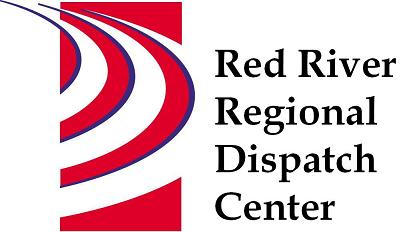 CHAIR*Clay County Sheriff’s OfficeSheriff Mark Empting VICE - CHAIR*Fargo Fire DepartmentChief Steve Dirksen*Clay County Police AgenciesChief Joe Backlund - Hawley PD*Moorhead Police DepartmentChief Shannon Monroe*Cass County Sheriff’s OfficeSheriff Jesse Jahner*West Fargo Police DepartmentChief Denis Otterness*Moorhead Fire DepartmentInterim Chief Jeff Wallin*Fargo Police DepartmentChief David ZibolskiFM AmbulanceSenior Director Tim MeyerSTAFFRed River Regional Dispatch CenterDirector Mary PhillippiSECRETARYClay County Heather Krone*denotes voting memberMay 11, 2022 1:30 P.M.Clay County/Moorhead Law Enforcement Center 911 11 St N Moorhead, MNTraining Room
Call to orderApproval of the May 11, 20022 agendaMotion to approve/change agendaReview and approval of previous meeting minutesMotion to approve/change February 9, 2022 minutesAnnual Conflict of Interest StatementFacility Planning – Chief Steve DirksenNew World update – Todd KeelDirector’s ReportCommittee ReportsOperations L.E – Chief Shannon Monroe Met April 20, 2022   Changing call types, Travis Law, Operations short staff, RRRDC Security, Phone Trace requirements. Operations Fire/EMS – Interim Chief Jeff Wallin Met April 28, 2022. Call times, Active Assailant response plans, ARMER, Fargo marathon. Finance Committee – Chief David Zibolski   Met March 1, 2022  2021 expenses and revenues, 2022 YTD expenses and revenues,  cash reserves, RRRDC CDs, NW maintenance formula Motion to forward to BOA for approval: Send contract for 401k advisor to Erik Johnson for legal review before approval.Motion to forward to BOA for approval: Complete an upgrade to the operating system in 2022 using cash reserves from RRRDC.Personnel and Finance Joint Committee Meeting – Chief David Zibolski and Chief Denis Otterness Met April 19, 2022 2023 Budget and Personnel Draft, 2022 YTD budget, RRRDC 401k update, Current staffing levels, Recruitment/Hiring, Inquiries/Complaints and Recognition, Security/Visitor SOPMotion: Recommend 2023 draft budget to BOA with COLA at 4% and increase shift differential from $.50 to $1.00 for an approximately $41,000 increase over draft budget.Emergency Communications – Sheriff Jesse Jahner No meeting this quarterOther BusinessAdjourn  